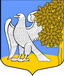 П О С Т А Н О В Л Е Н И Еот 16.12.2016г.          № 202-пО создании комиссии по осуществлению Органом внутреннего финансового контроля Ретюнского сельского поселение Лужского муниципального района полномочий по внутреннему  муниципальному финансовому контролю в сфере бюджетных правоотношенийВ соответствии с частью 5 статьи  160.2-1 Бюджетного кодекса Российской Федерации, в целях реализации постановления администрации Ретюнского сельского поселения Лужского района от 25.12.2015 года  № 132 «Об утверждении порядка осуществления должностными лицами полномочий по внутреннему муниципальному финансовому контролю» в Ретюнском сельском поселении Лужского муниципального района  в сфере бюджетных правоотношений,    п о с т а н о в л я ю:1. Создать Комиссию по осуществлению Органом внутреннего финансового контроля Ретюнского сельского поселение Лужского района полномочий по внутреннему  муниципальному финансовому контролю в сфере бюджетных правоотношений и утвердить ее состав (Приложение).2. Контроль за выполнением настоящего постановления оставляю за собой.3. Постановление вступает в силу со дня его подписания.И.о. Главы администрации Ретюнского  сельского поселения                                                               К.С. НаумовПРИЛОЖЕНИЕУТВЕРЖДЕНпостановлением администрации Ретюнского сельского поселения Лужского районаот 16.12.2016 № 202-пСОСТАВКомиссии по  осуществлению Органом внутреннего финансового контроля Ретюнского сельского поселение Лужского района полномочий по внутреннему  муниципальному финансовому контролю в сфере бюджетных правоотношенийГлава администрации Ретюнского сельского поселения                                                           К.С. Наумов                                         Ленинградская областьЛужский муниципальный районАдминистрация                                     Ретюнского сельского поселенияСтепанова Николай ВикторовичЗам.главы администрации Ретюнского сельского поселения Лужского района, руководитель ОрганаЛарионова Ольга Владимировнаспециалист 1 категории – главный бухгалтер администрации Ретюнского сельского поселения Лужского района, должностное лицо ОрганаФедорова Любовь НиколаевнаСпециалист администрации Ретюнского сельского поселения Лужского района, должностное лицо Органа